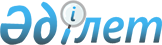 О признании утратившим силу постановления Бескарагайского районного акимата от 12 января 2016 года № 16 "Об организациии и финансировании общественных работ в 2016 году"Постановление Бескарагайского районного акимата Восточно-Казахстанской области от 30 июня 2016 года № 242      В соответствии со статьей 37 Закона Республики Казахстан от 23 января 2001 года "О местном государственном управлении и самоуправлении в Республике Казахстан", статьи 27 Закона Республики Казахстан от 6 апреля 2016 года "О правовых актах", Бескарагайский районный акимат ПОСТАНОВЛЯЕТ:

      1. Признать утратившим силу постановление Бескарагайского районного акимата от 12 января 2016 года № 16 "Об организации и финансировании общественных работ в 2016 году" (зарегистрированное в Реестре государственной регистрации нормативных правовых актов от 4 февраля 2016 года № 4389) опубликовано в районной газете "Бескарагай тынысы" 24 февраля 2016 года № 19.

      2. Постановление вступает в силу со дня подписания.


					© 2012. РГП на ПХВ «Институт законодательства и правовой информации Республики Казахстан» Министерства юстиции Республики Казахстан
				
      Аким

      Бескарагайского района

Н. Токсеитов
